  مقطع دوز                       المستوى : السنة الثانية متوسط :                                                          الزمن : 1 ســـــا ــــــــــــــــــــــــــــــــــــــــــــــــــــــــــــــــــــــــــــــــــــــــــــــــــــــــــــــــــــــــــــــــــــــــــــــــــــــــــــــــــالتمريـــــــن الأول (6 ن) اختبر صحة كل من المساواة والمتباينة التاليتين  :                                         3x + 4.5y = 87                                          3x + 4.5y < 87       من أجل : 1) x = 20 ,  y = 6 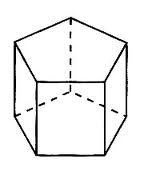                     2) x = 7  ,  y = 8  التمرين الثالث (7 ن) إليك الموشور القائم حيث كل من القاعدتين عبارة عن خماسي منتظم طول الضلع 2.5cm والزاوية 108° .الارتفاع 4cm . أنشئ التصميم لهذا الموشور.التمريــن الثالث (7 ن)إليك الجدول التالي الذي ينظم عدد الإخوة والأخوات بالنسبة لتلاميذ احد أقسام السنة الثانية متوسط :كم عدد تلاميذ القسم .أكمل الجدول بالنسبة المئوية للتكرار .مثل هذه المعطيات بمخطط نصف دائري .                                        أتمنى لكم التوفيقBelhocine : https://prof27math.weebly.com/فئة عدد الإخوة والأخوات0≤n<2        2≤n<4 4≤n<66≤n<8التكرار   5     12     14     4